APPLICATION FORM FOR HOUSE JOB IN MTI/HAYATABAD MEDICAL COMPLEX, PESHAWAR.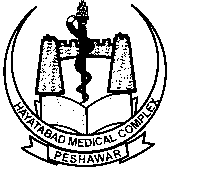 Name ___________________________________________________________Father Name _____________________________________________________CNIC ____________________________Date of birth_____________________Telephone No._________________ Email Address________________________Present Address____________________________________________________Permanent Address___________________________________________________________________________________________ As Above          Name of College/Institute ______________________________________Number of attempts and marks in passing each Professional examination. I solemnly declare that:The above information is correct and to the best of my knowledge.That I have read the rules of House Job and I agreed to abide by it. Signature of the Candidate ___________________Required Documents:Provisional MBBS certificate. Attempt wise certificate (Academic Certificate) along with detail marks sheets of MBBS.SSC & HSSC Certificate.CNIC Copy(02) Passport Size Photographs.Undertaking on Judicial stamp paper (Rs. 100/-) (Original) specimen on HMC website. PMDC Registration.Character certificate for the institute last attended. Note: Please bring the original documents with you at the time of interview.Professional Attempts Marks Obtained Total Marks Year of Passing Percentage1st Professional-Part-I1st Professional-Part-II2nd Professional3rd ProfessionalFinal ProfessionalTotal